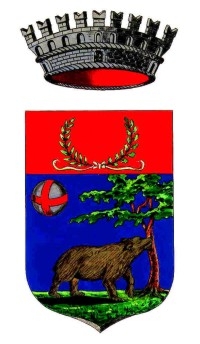 Comune di ReggelloCOMUNICATO STAMPAA Vallombrosa il convegno nazionale “La Sanità Militare e la Croce Rossa Italiana nella Grande Guerra”Dal 16 al 18 giugno REGGELLO – Un evento per parlare di una delle pagine più cruente della storia dell’Umanità. Si terrà dal 16 al 18 giugno all’Abbazia Vallombrosana di Reggello il convegno nazionale di storia dal titolo “La Sanità Militare e la Croce Rossa Italiana nella Grande Guerra”. L’iniziativa è organizzata da Comune di Reggello, Comitato per la ricostruzione e restauro della fontana posta al Saltino intitolata all’Onorevole Carlo Delcroix, Croce Rossa Italiana e Società Italiana Storia Medicina ed il patrocinio di Regione Toscana, Città Metropolitana di Firenze, Università degli Studi di Firenze e Metronotte Sicuritas. Il convegno ha lo scopo di fare luce su un aspetto particolarmente trascurato di questo terribile evento bellico: l’impegno sanitario ed assistenziale che, ricordiamo riguardò oltre un milione di feriti, 2 milioni e mezzo di ammalati e poco meno di 500.000 mutilati, trattati con gli scarsi mezzi di allora. L’evento prenderà il via venerdì 16 giugno: alle 11 è prevista la solenne apertura  alla presenza delle autorità, alle 15 ci sarà l’inaugurazione della mostra storico-documentale nei locali della ex segheria e l’apertura di un servizio filatelico temporaneo dotato di annullo speciale della manifestazione. I lavori inizieranno alle 15,30, dopo la chiusura dei lavori alle 18,30 presso la Cucina Monumentale dell’abbazia ci sarà lo spettacolo teatrale a cura del Gruppo della Pieve.Sabato 17 giugno i lavori ripartiranno alle 9,30 e termineranno alle 18,30 (con pausa pranzo) al termine ci sarà il concerto con musiche d’epoca a cura della Banda del Corpo Militare della Croce Rossa Italiana Centro Mobilitazione Tosco Emiliano e del coro La Martinella, successivamente è prevista la cena di gala. Infine domenica 18 giugno i lavori si svolgeranno dalle 9,30 alle 17 (con pausa pranzo). Durante il convegno sarà possibile visitare i Musei di Arte Sacra presenti in Abbazia e a Cascia e l’Alboreto Sperimentale di Vallombrosa, saranno anche organizzate visite guidate. Chi fosse interessato può prenotarsi presso l’Hotel Croce di Savoia loc. Saltino info 055862035, oppure scaricare dal sito del Comune di Reggello la scheda di adesione da restituirla compilata via fax al numero 0558953843 o via e-mail all’indirizzo convegnonazionale@comune.reggello.fi.it. REGGELLO  Giugno 2017Ufficio Stampa Associato Unione Comuni Valdarno e ValdisieveComuni di Londa, Pelago, Reggello, Rufina, San GodenzoContatti stampa: 338.7458821giulianacantini@gmail.comFacebook/Unione di Comuni Valdarno e Valdisievewww.uc-valdarnoevaldisieve.fi.it